«  نامه استاد راهنما  جهت معرفي داور»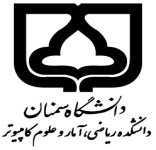   ويژه دفاع از رساله دكتريمعاون آموزشی و  تحصيلات تكميلي دانشكده رياضي، آمار و علوم كامپيوتر   با سلام و احترام نظر به آمادگي خانم/ آقاي    .     .      .      .      .     ، دانشجوي مقطع دكتري .   .    .    .  گرايش  .   .    .    به شماره دانشجويي   .        .      .       جهت برگزاري جلسه دفاع از رساله ، بدينوسيله داوران  پيشنهادي اينجانب كه شرايط مندرج در آيين نامه آموزشي پژوهشي دوره دكتراي دانشكده رياضي، آمار و علوم كامپيوتر دانشگاه سمنان را دارا مي باشند جهت دستور اقدام مقتضی به شرح زير معرفي مي گردند.- تاريخ پيشنهادي برگزاري جلسه دفاع از رساله : روز .      .      .       .       .       .       .     مورخ  .      .     .      .     .     .    .     ساعت :      .     .     .        الي   .     .   .  - مكان پیشنهادی برگزاري جلسه دفاعيه  :   .   .   .   .   .    .    .    .   .    .    .     .     .    .    .     .                                                                                                                                                                                                                                                       با تشكر                                                                                                                                                                                                                                                                                                                                                                                                                                                              دكتر   .  .  .  .  .  .  .                                                                                                                                                                                                                                                                                                                                                                                                                                     استاد راهنما ي اول  و عضو هيات علمي گروه  .  .  .====================================================================================================-  تاييد  واحد  تحصیلات تکمیلی دانشکده :  تاريخ برگزاري  ارزيابي جامع :        . . .            ،        نمره نهایی ارزیابی جامع :        . . .        ،      تاريخ برگزاري دفاع از طرح پیشنهادی رساله :          . . .                                     تاییدیه کمیته تخصصی را دارد.       ،     تاییدیه شورای تحصیلات تکمیلی دانشکده  را دارد.  ،      تاییدیه مدیریت تحصیلات تکمیلی دانشگاه را دارد. تحویل نسخه ای از رساله به اعضای هیات داوران توسط دانشجو مورد تایید است.  ،     سالن دفاعیات در تاريخ ياد شده جهت برگزاری جلسه دفاع رزرو شد.                                                                                                                                                            امضاء کارشناس تحصیلات تکمیلی دانشکده / مهر=====================================================================================================- نظر معاون آموزشی و تحصيلات تكميلي دانشكده :  ضمن معرفي آقاي / خانم      .        .       .             .    بعنوان « نماينده تحصيلات تكميلي دانشگاه و سرپرست دفاعيه»  با برگزاري جلسه  دفاع موافقت مي گردد.                                                                                                                                                                                                                                               دكتر                                                                                                                                                                                                         معاون آموزشی و تحصيلات تكميلي دانشكده                                                                                                                                                                                                                                     امضاء / مهرداورانداوراننام - خانوادگيمرتبه علمي دانشگاه محل خدمت تلفن تماس -  آدرس ایمیلشماره حساب بانكي  و شماره شبای آن(ترجيحا بانك تجارت)شماره حساب بانكي  و شماره شبای آن(ترجيحا بانك تجارت)داور خارجی1)تلفن تماس:شماره حساب:شماره حساب:شماره حساب:داور خارجی1)ایمیل:شماره شبای حساب:شماره شبای حساب:شماره شبای حساب:داور خارجی2)تلفن تماس:شماره حساب:شماره حساب:شماره حساب:داور خارجی2)ایمیل:شماره شبای حساب:شماره شبای حساب:شماره شبای حساب:داور داخلي اولداور داخلي اول-------داور داخلي دومداور داخلي دوم--------استاد راهنمای دوماستاد راهنمای دوماستاد مشاوراستاد مشاورلطفا این فرم را  پس از تکمیل به همراه :1) تصویری از آخرین حکم کارگزینی داوران خارجی و2) دو نسخه ای پرینت رساله ، به تحصیلات تکمیلی دانشکده ارسال نمایید .